INFORME TRIMESTRAL                                                                                       ABRIL, MAYO Y JUNIO 2020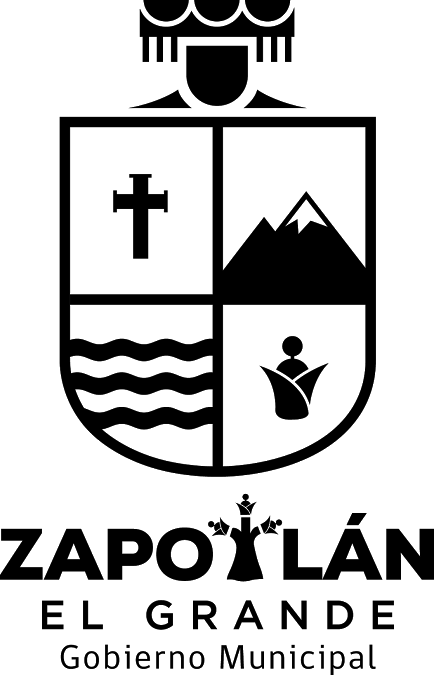 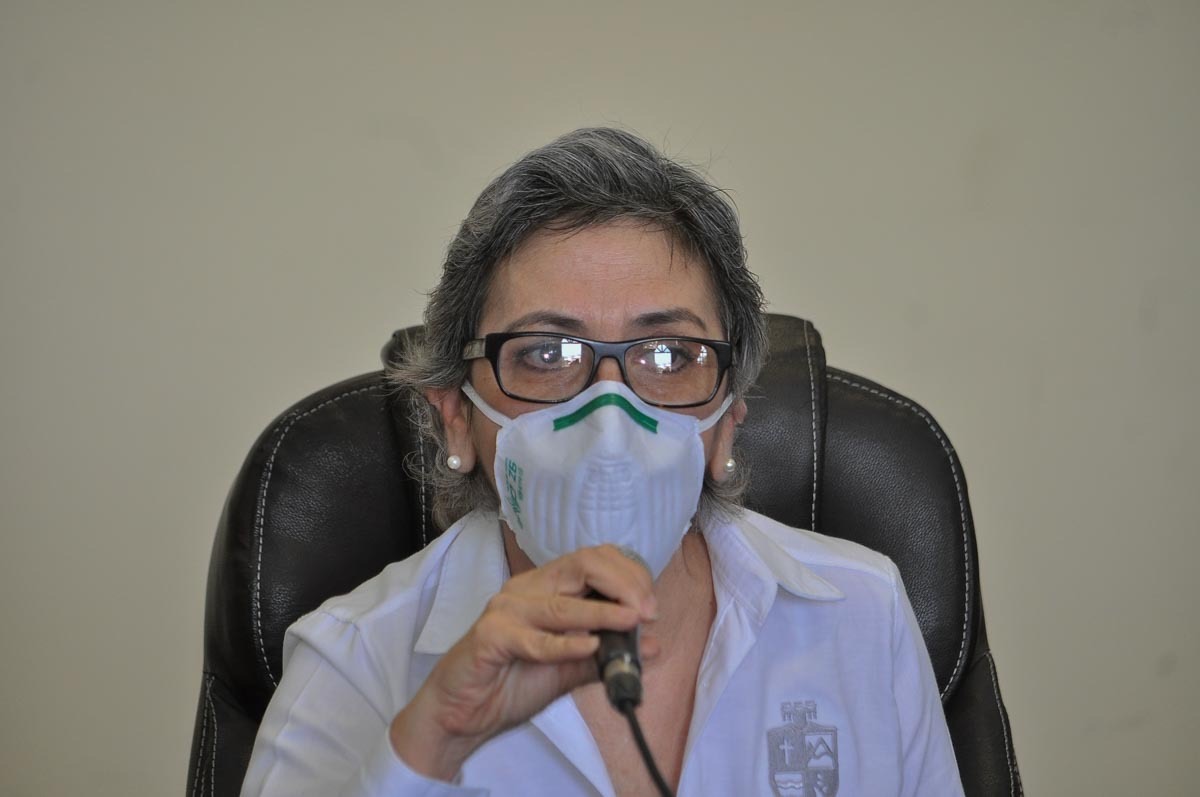 MARTHA GRACIELA VILLANUEVA ZALAPA.REGIDORA PRESIDENTA DE LA  COMISION DE DERECHOS HUMANOS, EQUIDAD DE GÉNERO Y ASUNTOS INDIGENAS ABRIL A JUNIO   DEL 2019ADMINISTRACION  2018-2021 SESIONES  DE LA COMISION DE DERECHOS HUMANOS, EQUIDAD DE GENERO Y ASUNTOS INDIGENASSesión Ordinaria de la Comisión de Derechos Humanos No. 823 de Junio 2020Análisis y revisión de las propuestas emitidas para el premio a los Servidores Públicos en sus dos modalidades; administrativo y operativo a la presea Mariano Fernández de Castro 2020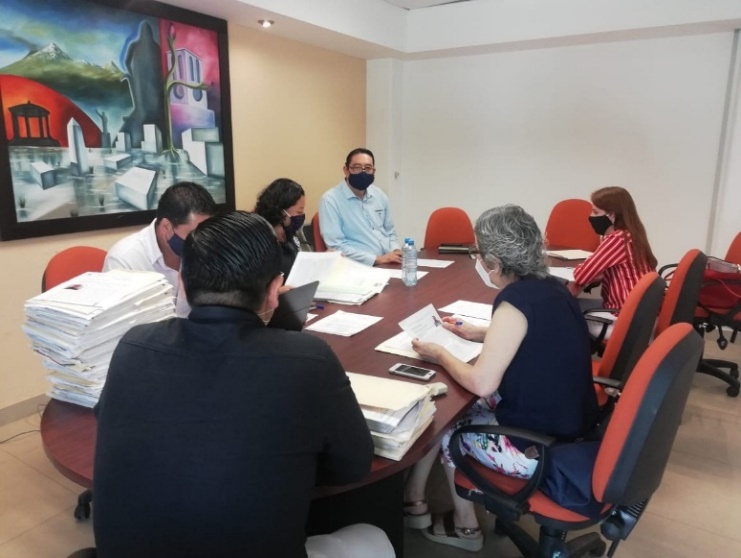 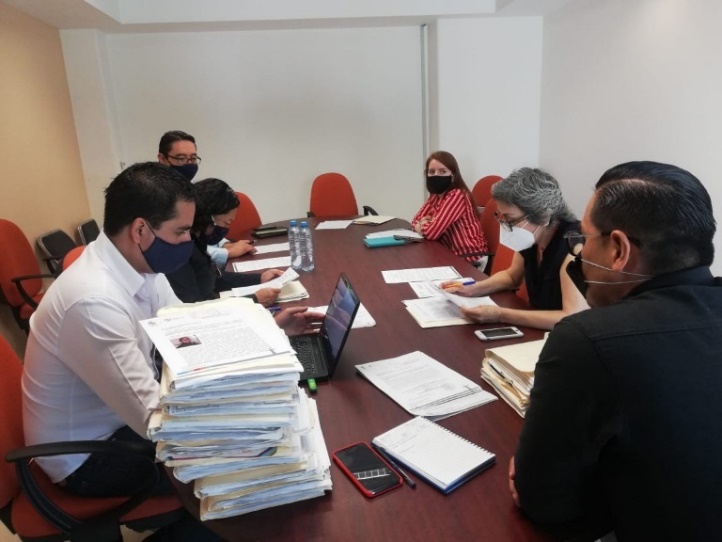 Reunión y mesa de trabajo con los involucrados para el análisis del proyecto Barrios de Paz a presentar en la Secretaría de Igualdad Sustantiva. 12 de Junio 2020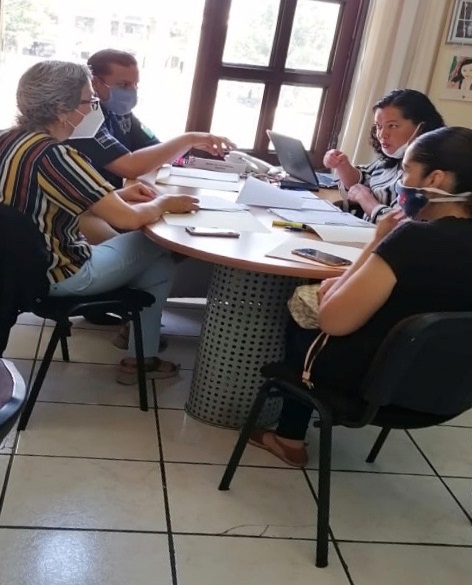 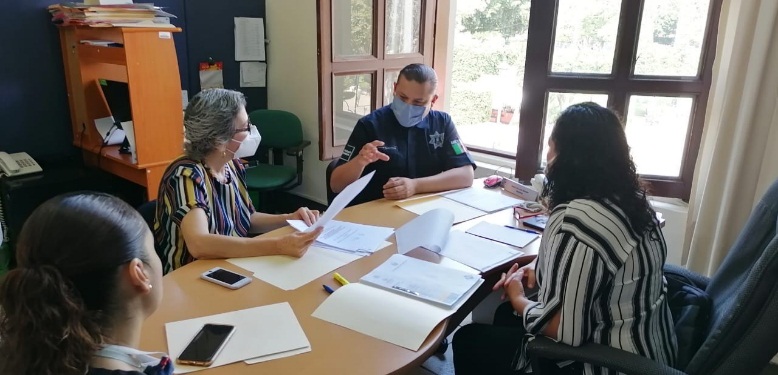 PRESENTACION DEL PROYECTO BARRIOS DE PAZ24 de Junio 2020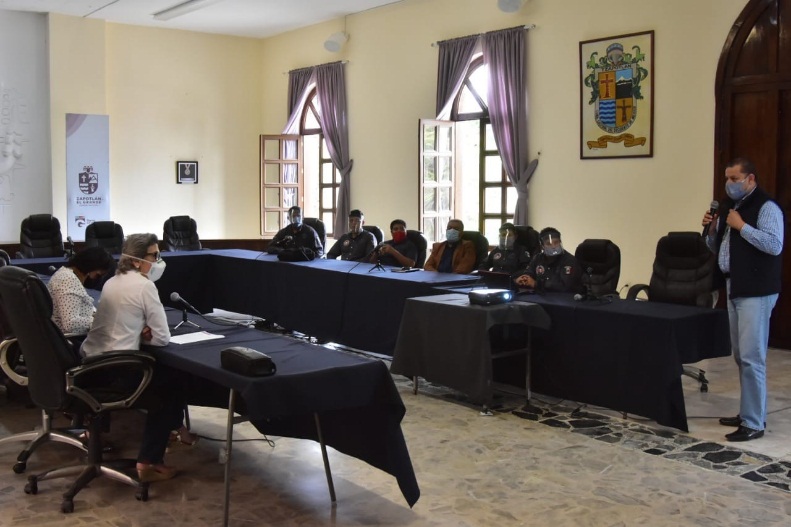 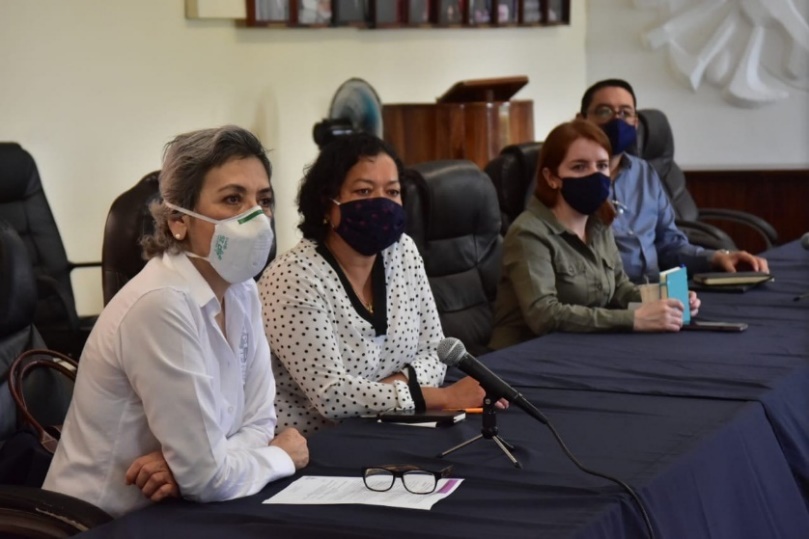 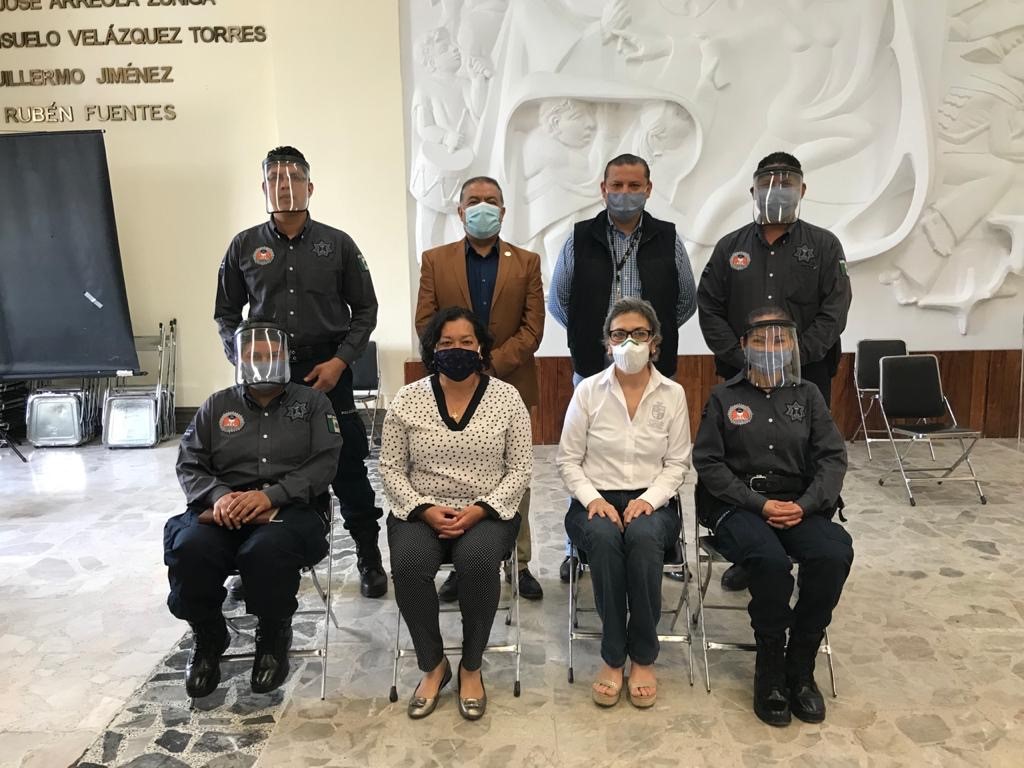 INICIATIVAS Sesión ExtraordinariaNo.15 de abril del 2020Iniciativa de acuerdo que autoriza la participación del H. Ayuntamiento de Zapotlán el Grande para acceder a la Estrategia ALE 2020, propuesta por la secretaria de Igualdad Sustantiva entre Mujeres y Hombres del Estado de JaliscoSESION EXTRAODINARIA No.5427 de mayo 2020Iniciativa que propone la autorización de la convocatoria y entrega a la presea Mariano Fernández de Castro 2020 a los servidores públicos del Ayuntamiento en sus dos modalidades, Personal Administrativo y Operativo para su turno a Comisiones.SESION EXTRAODINARIA #5527 de Mayo 2020Iniciativa que autoriza la participación del H. Ayuntamiento de Zapotlán el GrandeEn el programa de Fortalecimiento de Transversalidad de la Perspectiva de Género (PFTPG) 2020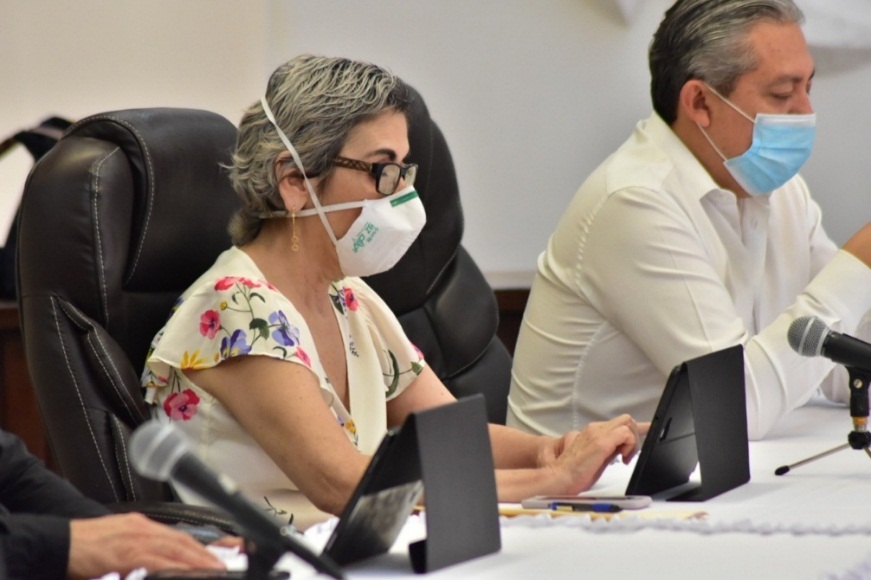 SESION EXTRAODINARIA DE AYUNTAMIENTO  No. 6018 de JunioIniciativa que autoriza al gobierno Municipal de Zapotlán el Grande a participar en el Programa Barrios de Paz. Convocatoria emitida por la Secretaria de Igualdad Sustantiva entre Mujeres y Hombres del estado de Jalisco, con un monto de hasta $1 500,000.00 (Un millón quinientos mil pesos m/n)SESION EXTRAODINARIA No.26 de Junio 2020Dictamen que autoriza las propuestas y votación a la Presea Mariano Fernández de Castro 2020 en sus dos modalidades personal administrativo y Personal Operativo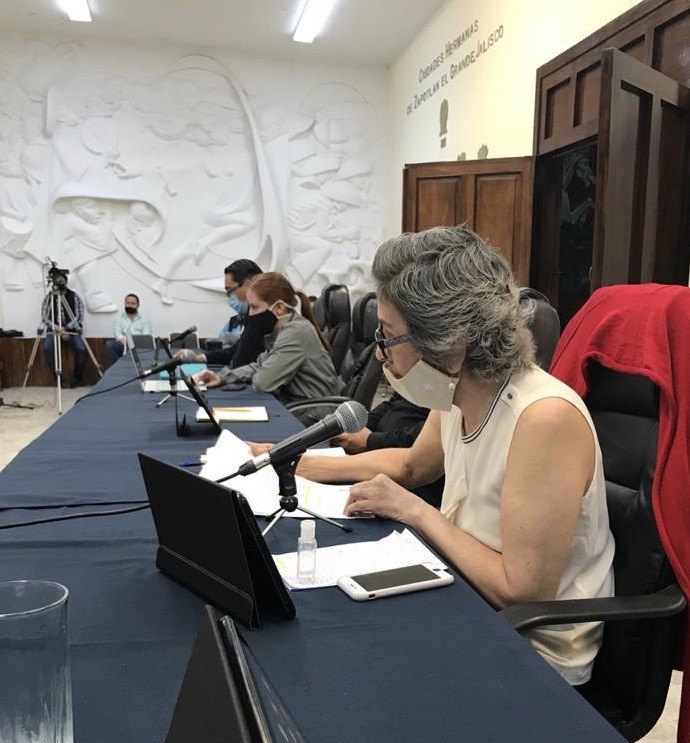 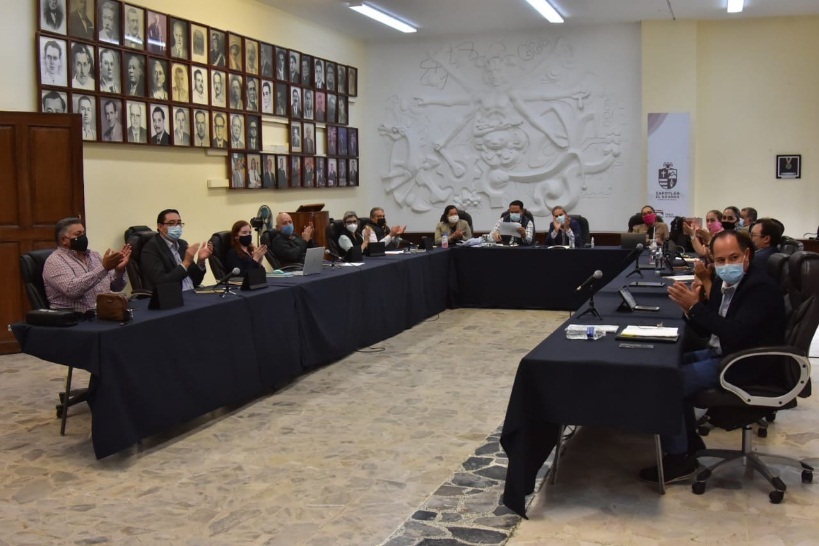 VOCAL EN LAS COMISIONES EDILICIASComisión de administración Pública  y Comisión de Derechos Humanos12 de Junio 2020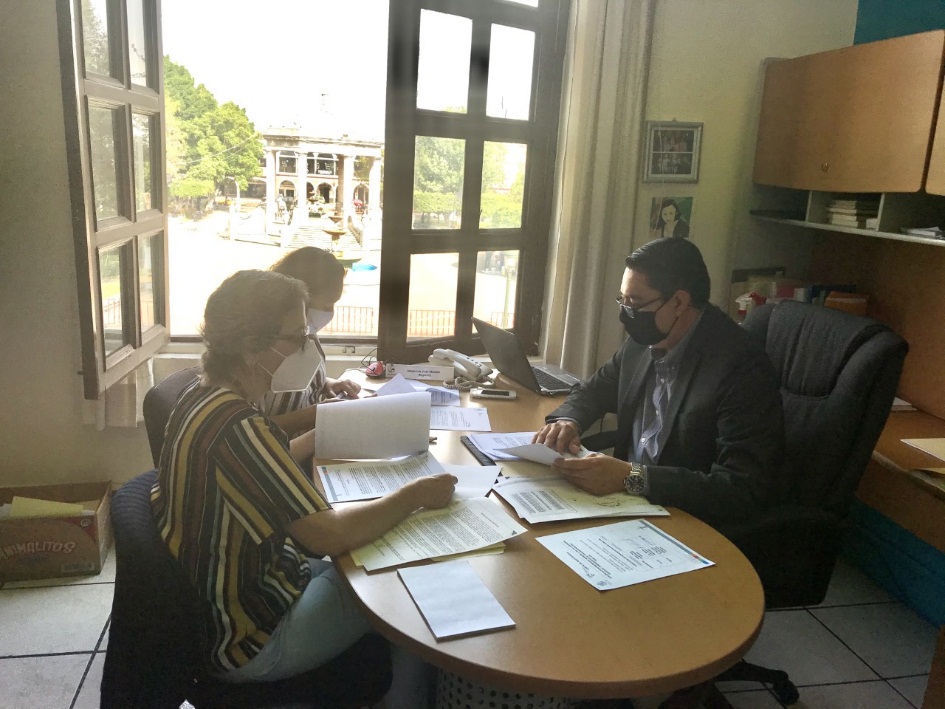 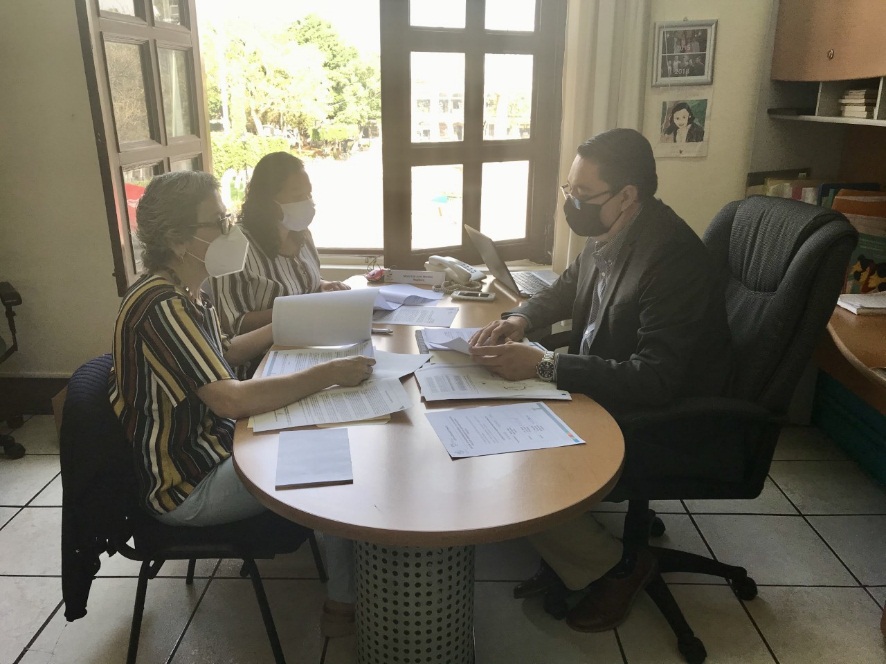 SESIONES ORDINARIAS Y EXTRAODINARIAS DE CABILDOSesión Extraordinaria No. 50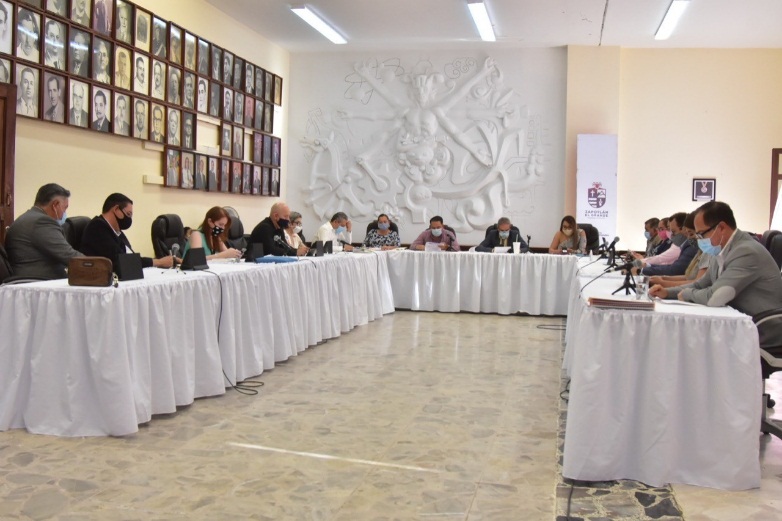 14 de Abril 2020Sesión Extraordinaria No.5105 de Mayo 2020Sesión Extraordinaria No. 52                       05 de Mayo 2020 Sesión Extraordinaria No. 53                 15 de Mayo 2020Sesión –Extraordinarias 54,55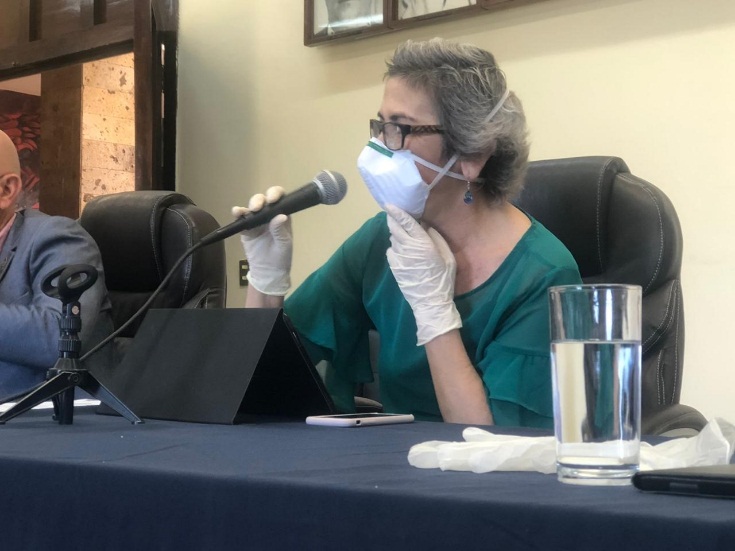 27 de Mayo 2020Sesión Extraordinaria  No. 56 57Sesión Ordinaria16 de Junio 2020Sesión Extraordinaria No.5816 de Junio 2020Sesiones Extraordinarias No. 59,60,6118 de Junio 2020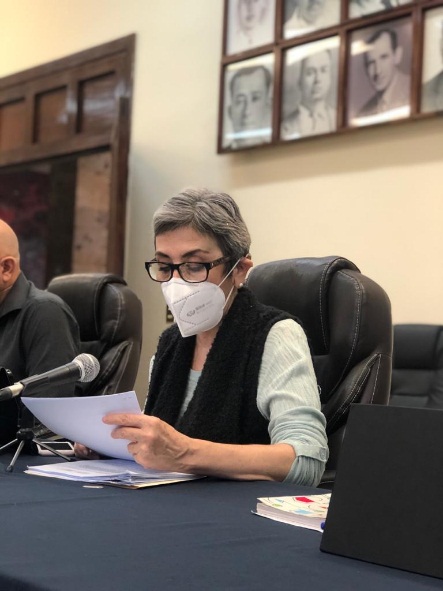 Sesión Extraordinaria No. 6224 de Junio 2020Sesión Extraordinaria No.6326 de Junio 2020SESIONES SOLEMNEReconocimiento y entrega de la Presea a los Servidores Públicos 2020 en sus dos modalidades, Personal administrativo y Personal Operativo 2020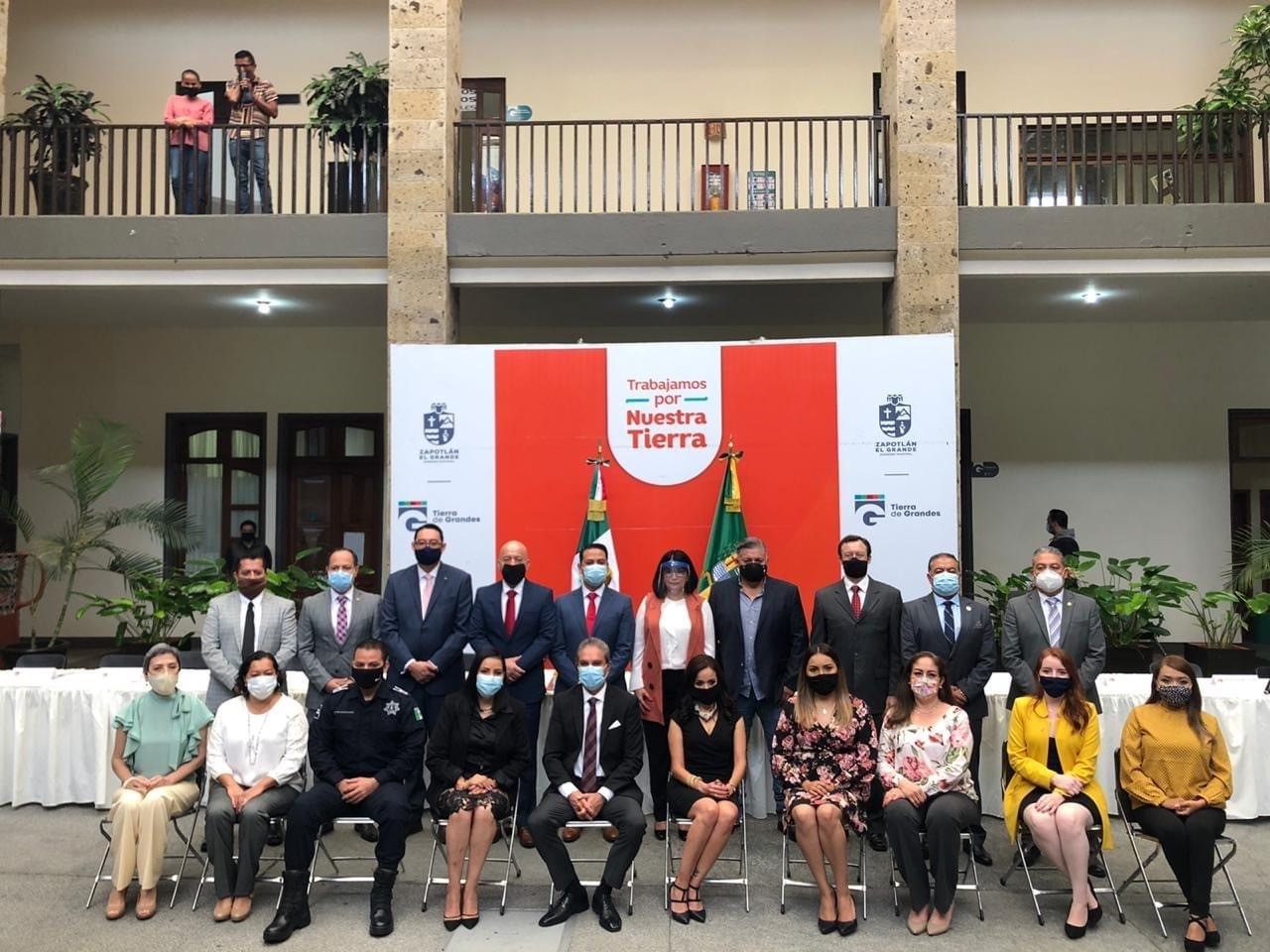 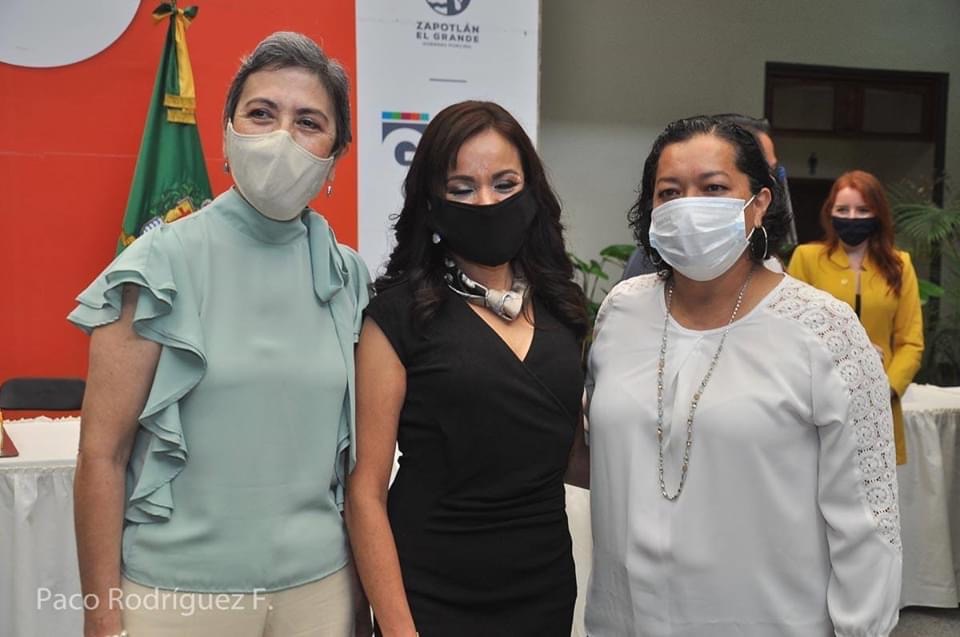 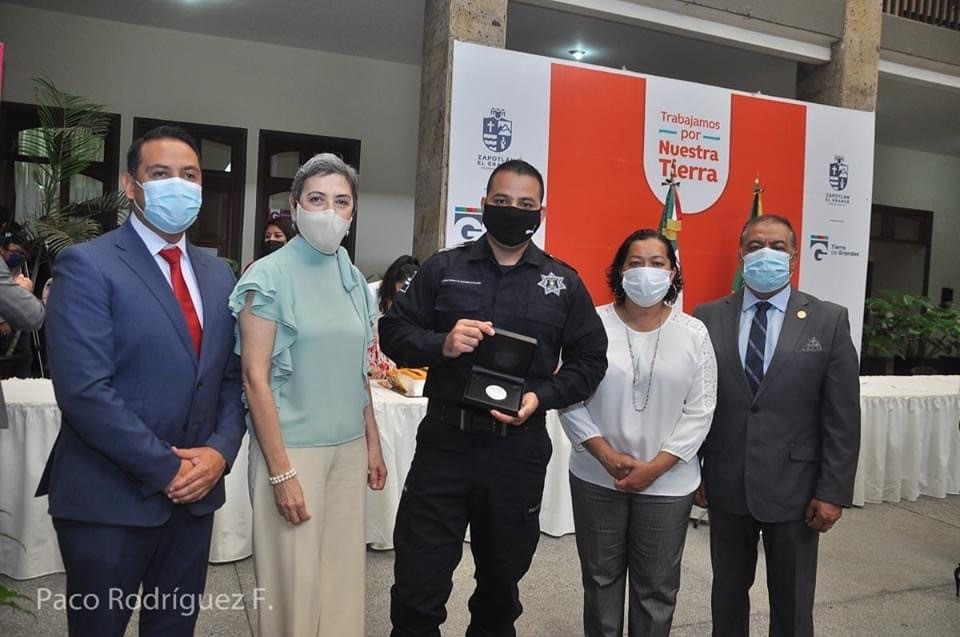 PRESEA ZAPOTLATENA A MUJERES RECONOCIDAS DE ZAPOTLAN EN SUS DIFERENTES CATEGORIAS 2020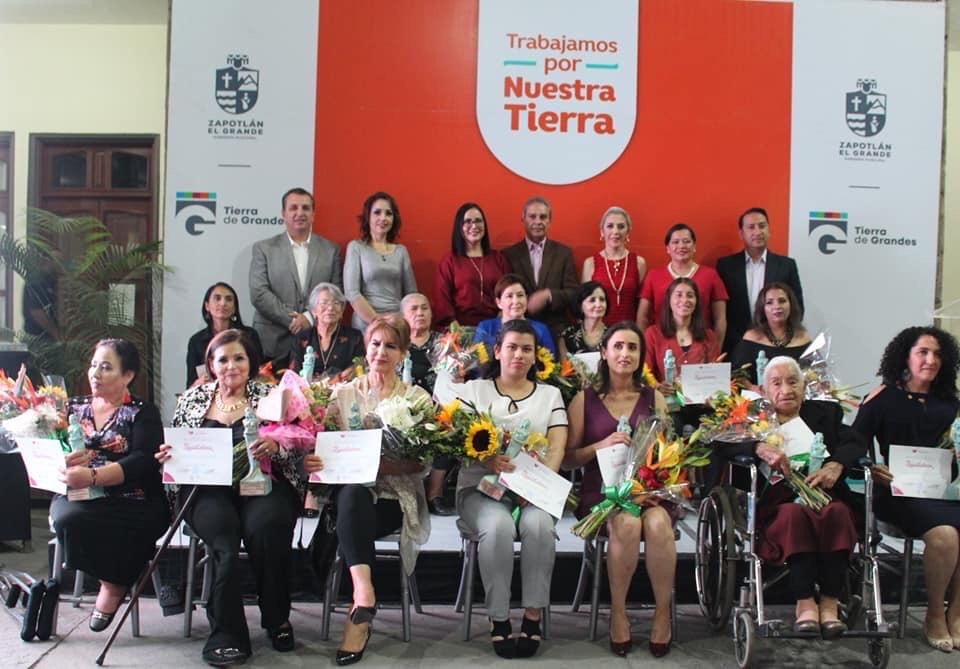 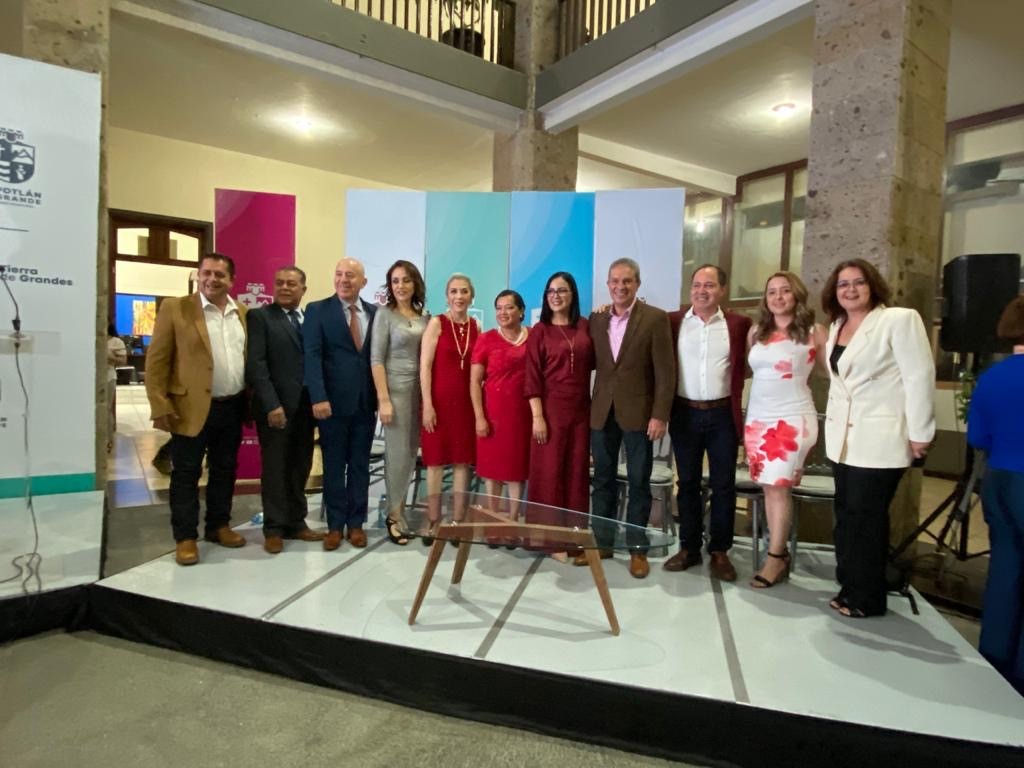 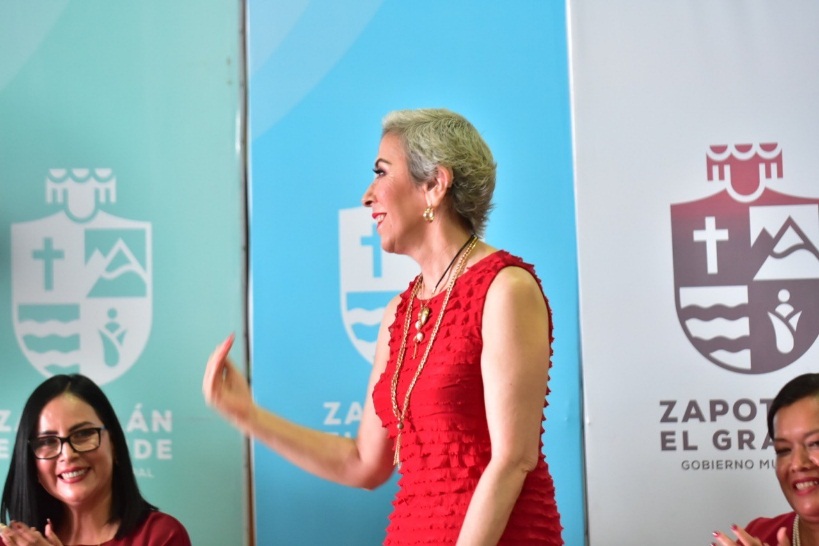 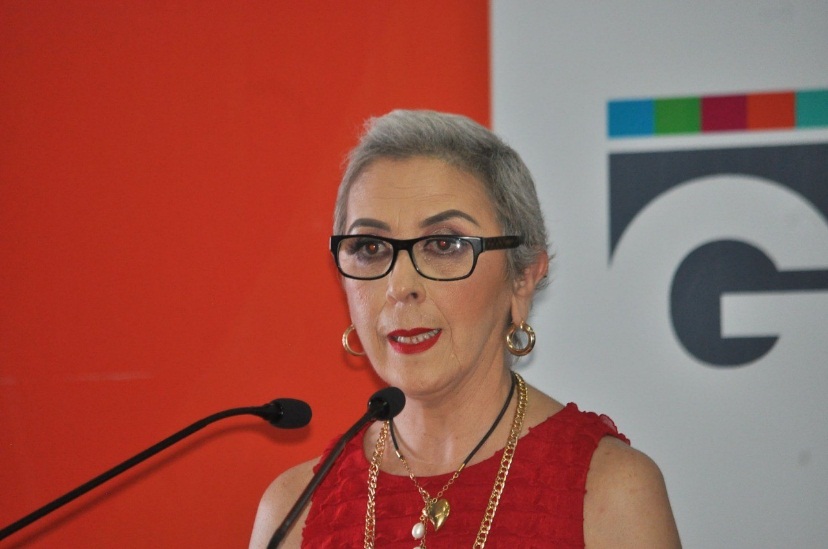 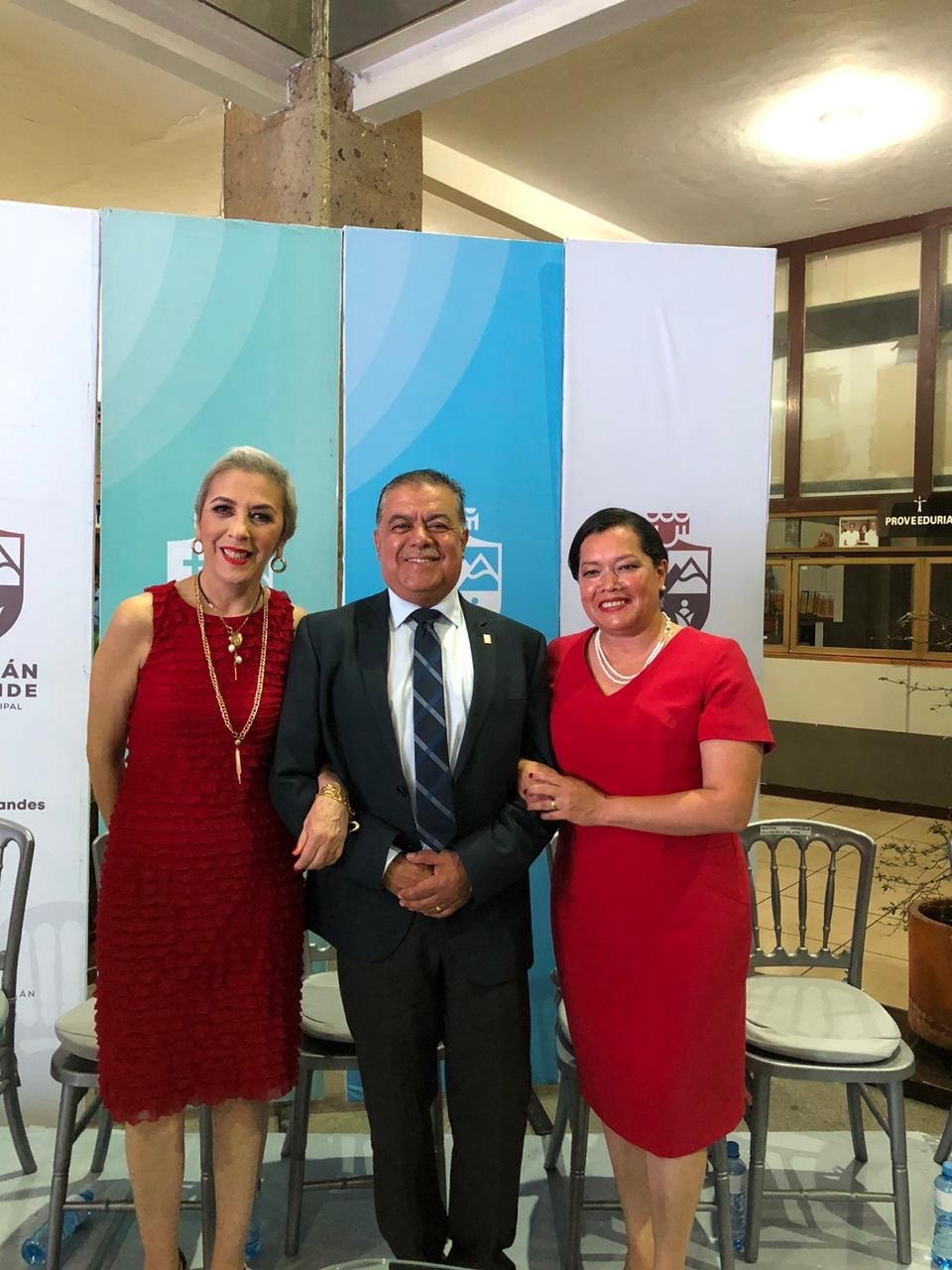 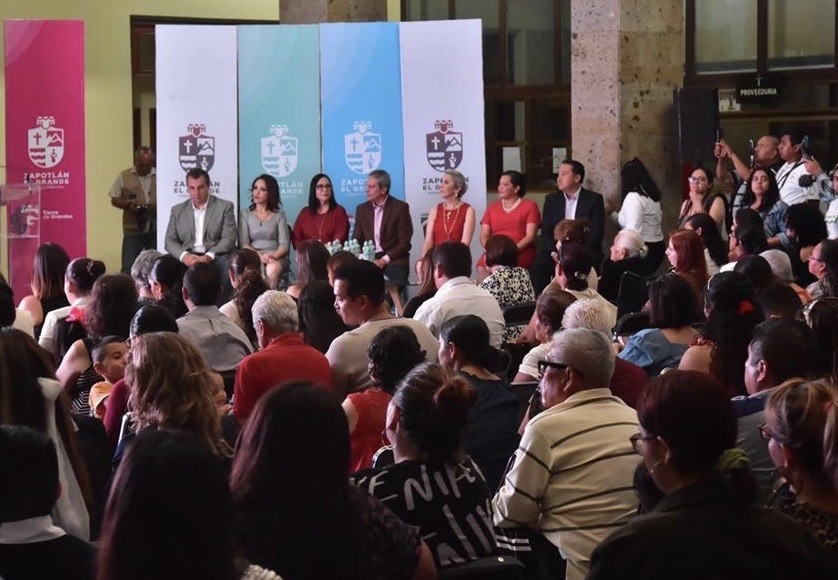 INAUGURACION DEL PROGRAMA RECREA 2020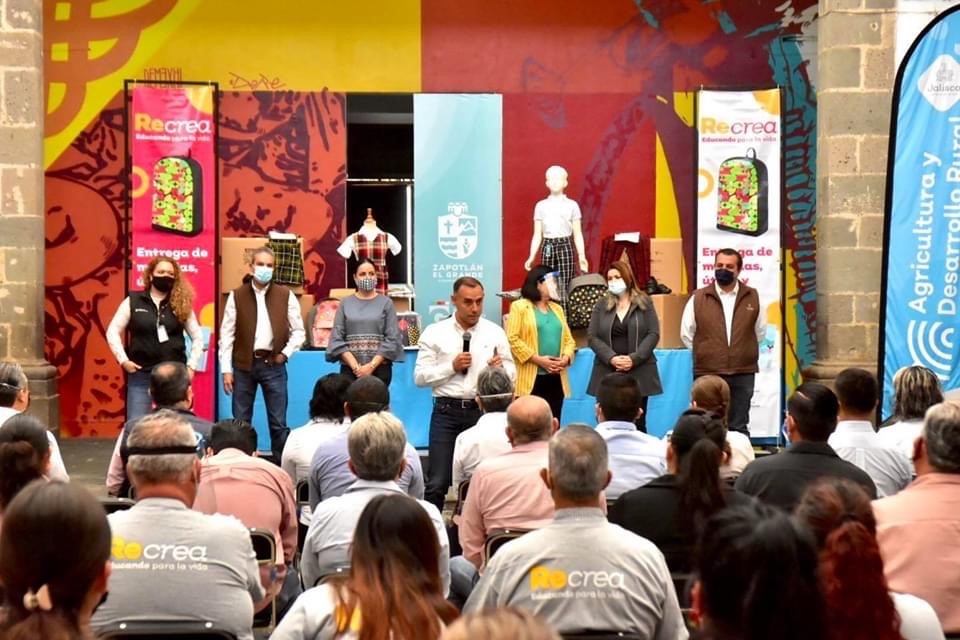 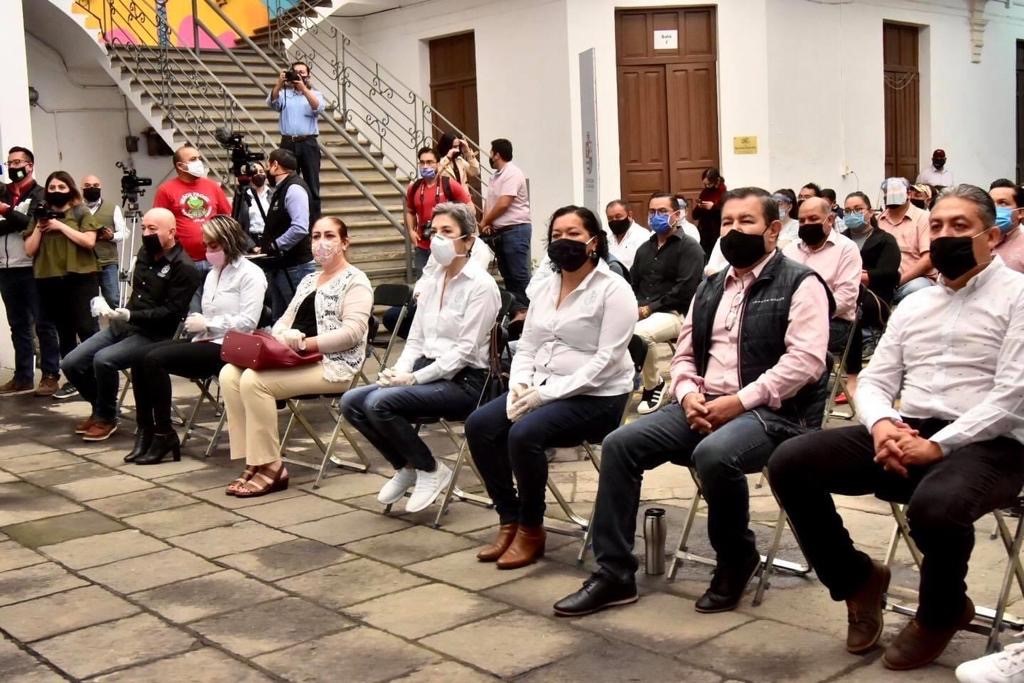 A T E N T A M E N T E2020 Año Municipal de las Enfermeras“2020, Año del 150 Aniversario del Natalicio del Científico José María Arreola MendozaCd. Guzmán, Mpio. de Zapotlán El Grande, Jalisco 31 de junio del  2020C. MARTHA GRACIELA VILLANUEVA ZALAPAREGIDORA PRESIDENTA DE LA COMISION EDILICIA PERMANENTE DE DERECHOS HUMANOS, EQUIDAD DE GÉNERO Y ASUNTOS INDIGENAS.